OBJEDNÁVKA č. 245/2024/OM-OPUM	Na faktuře uvádějte vždy toto číslo objednávky!Objednatel:	Dodavatel:Statutární město Karviná	STANISLAV LUPIEŃSKI	Fryštátská 72/1, 733 24 KARVINÁ	xxxxxIČO: 00297534	IČO: 13620240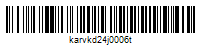 DIČ: CZ00297534   |  (Plátce DPH)	DIČ: xxxxxVyřizuje:	xxxxxTelefon:	xxxxx E-mail: 	xxxxxRozpis položekPodmínky objednateleLhůta splatnosti faktury činí 21 dní od jejího doručení objednateli. Povinnost zaplatit je splněna dnem odepsání příslušné částky z účtu objednatele.Objednatel ve vztahu k danému plnění vystupuje jako osoba povinná k dani. Plnění dle § 92a-92g zák. č. 235/2004 Sb. bude fakturováno v režimu přenesení daňové povinnosti.Dodavatel bude v dokladech při platebním styku s objednatelem užívat číslo účtu uveřejněné dle § 98 zák. č. 235/2004 Sb. v registru plátců a identifikovaných osob.	Faktura bude doručena objednateli v digitální formě ve formátu ISDOC (ISDOCX) nebo PDF/A, a to elektronickou poštou na adresu epodatelna@karvina.cz, případně do datové schránky objednatele. Faktura bude mít náležitosti dle příslušných právních předpisů. Dále musí faktura obsahovat číslo této objednávky. Součástí faktury bude příloha – soupis provedených prací oceněný podle položkového rozpočtu odsouhlasený objednatelem, předávací protokol či obdobný doklad.Statutární město Karviná je povinným subjektem dle zákona č. 340/2015 Sb., o registru smluv. Povinnosti dle tohoto zákona v souvislosti s uveřejněním objednávky zajistí objednatel.Místo dodání: 		čp. 2379 na ul. ŽižkovaPředpokládaná cena s DPH: 	155 765,18 KčPředpokládaná cena bez DPH:	128 731,55 KčTermín vyhotovení:	do 29.3.2024Za objednatele: Ing. Helena Bogoczová, MPA, vedoucí odboru						13.02.2024Akceptace objednávky	Akceptaci zašlete podepsanou elektronickým podpisem nebo podepsanou a oskenovanou na epodatelna@karvina.cz.Dodavatel objednávku akceptuje a čestně prohlašuje, že se na něj nevztahují mezinárodní sankce. Datum a podpis:       16.02.2024Předmět objednávkyObjednáváme u Vás dle rozpočtu ze 4.1.2024 úpravu podlahy suterénu pavilonu A3 polikliniky s cílem zachytit průsaky spodní vody do objektu.Poř.NázevMJPočet1úprava podlahy suterénu A3 polikliniky1,00